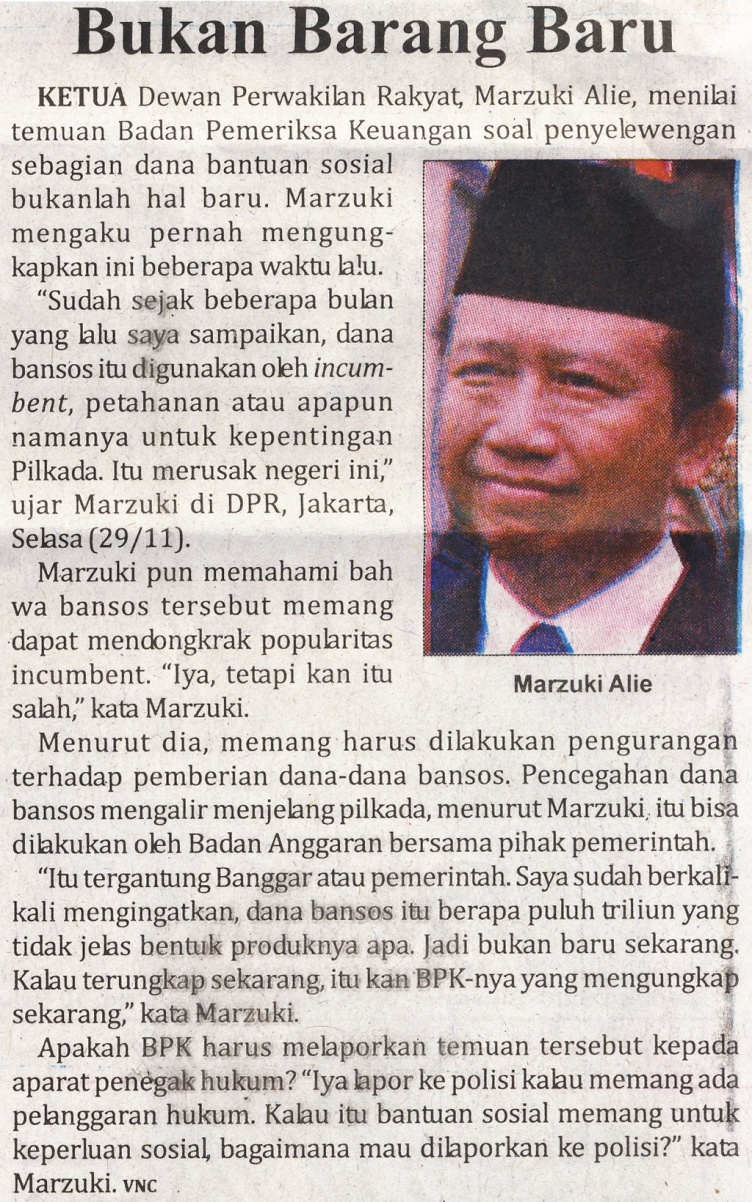 Harian:MercusuarKasubaudSulteng  IIHari, tanggal:Kamis, 01 Desember 2011KasubaudSulteng  IIKeterangan:Halaman 13 Kolom 6KasubaudSulteng  IIEntitas:JakartaKasubaudSulteng  II